حضرات السادة والسيدات،تحية طيبة وبعد،1	أود إبلاغكم بأنه بناءً على دعوة كريمة من معهد التكنولوجيا والصحة العالمية، سينظم الاتحاد الدولي للاتصالات (ITU) ومنظمة الصحة العالمية (WHO) الاجتماع الثامن عشر (الاجتماع (“R” للفريق المتخصص بشأن الذكاء الاصطناعي لأغراض الصحة (FG-AI4H)، مع تنظيم ورشة عمل في اليوم الأول. وسيُعقد الاجتماع وورشة العمل المرتبطة به في الفترة من 21 إلى 24 مارس 2023 في كامبريدج، ماساتشوستس، الولايات المتحدة الأمريكية في مختبر الإعلام بمعهد ماساتشوستس للتكنولوجيا وكلية كينيدي بجامعة هارفارد.2	وستجري ورشة العمل والاجتماع باللغة الإنكليزية.3	والمشاركة في الحدث مجانية ومفتوحة أمام الدول الأعضاء في الاتحاد وأعضاء القطاع والمنتسبين والمؤسسات الأكاديمية، وأمام أي شخص من أي بلد عضو في الاتحاد يرغب في المساهمة في العمل. ويشمل ذلك أيضاً الأفراد الأعضاء في المنظمات الدولية والإقليمية والوطنية.4	وتتاح المعلومات المتعلقة بورشة العمل، خاصةً توزيع الأيام بين ورشة العمل واجتماع الفريق المتخصص، ومشروع برنامج ورشة العمل في الصفحة الإلكترونية لورشة العمل والموقع الإلكتروني للفريق FG-AI4H. ويُشجَّع المشاركون على الاطلاع بانتظام على الصفحة الإلكترونية والموقع الإلكتروني لمعرفة أحدث المعلومات.5	ويُتاح للمندوبين استخدام مرافق الشبكة المحلية اللاسلكية.6	وتتاح معلومات تشمل الإقامة في الفنادق ووسائل النقل في وثيقة المعلومات العملية في الصفحتين الإلكترونيتين للفريق المتخصص وورشة العمل.7	ولتمكين أمانة الاتحاد من اتخاذ الترتيبات اللازمة المتعلقة بتنظيم اجتماع الفريق المتخصص وورشة العمل، أكون شاكراً لو تكرمتم بالتسجيل من خلال النموذج المتاح عبر الإنترنت في الموقع التالي: https://itu.int/go/fgai4h/reg بأسرع وقت ممكن، ولكن في موعد أقصاه 7 مارس 2023. ويُرجى ملاحظة أن التسجيل إلزامي ويجري عبر الإنترنت حصراً للمشاركين حضورياً أو عن بُعد، على السواء. ويقتضي التسجيل والنفاذ إلى وثائق الفريق FG-AI4H حساباً مجانياً لدى الاتحاد يمكن إنشاؤه بسهولة باتباع التعليمات الواردة في الموقع الإلكتروني للفريق FG-AI4H.8	وعند إعداد الوثائق المقدمة إلى اجتماع الفريق المتخصص المعني بالذكاء الاصطناعي لأغراض الصحة، يُرجى من المشاركين مراعاة الهيكل المتفق عليه للفريق المتخصص وأفرقة العمل ومجموعات المواضيع القائمة الواردة في صفحته الإلكترونية في العنوان https://itu.int/go/fgai4h. ويُدعى الوافدون الجُدد إلى قراءة وثيقة التعريف بالفريق المتخصص المعني بالذكاء الاصطناعي لأغراض الصحة.وتُرسل الوثائق المقدمة إلى الأمانة عن طريق البريد الإلكتروني إلى العنوان tsbfgai4h@itu.int باستعمال نموذج الوثائق المتاح في الصفحة الإلكترونية للفريق FG-AI4H بنسق قابل للتحرير (أي النسق DOCX؛ وليس النسق PDF). وللسماح للمشاركين بالتحضير للاجتماع، فإن الموعد النهائي لتقديم الوثائق هو 14 مارس 2023 الساعة 23:59 (بتوقيت جنيف).9	ويجب طلب التأشيرة، إذا كانت لازمة، في أقرب وقت ممكن، ويتم الحصول عليها من السفارة أو القنصلية التي تمثل الولايات المتحدة في بلدكم، وإلا فمن أقرب مكتب لها من بلد المغادرة في حالة عدم وجود مثل هذا المكتب في بلدكم. ويتاح مزيد من التفاصيل بشأن المعلومات التي تتعلق بتأشيرة الدخول إلى الولايات المتحدة في الموقع الإلكتروني للفريق FG-AI4H. ويُرجى ملاحظة أنه لا يمكن النظر في طلبات الحصول على رسائل دعم طلب التأشيرة إلا بعد قيامكم بالتسجيل في الموقع الإلكتروني الخاص بالحدث (انظر الفقرة 7) ولكن في موعد لا يتجاوز 14 فبراير 2023.10	وهناك عدد محدود من المِنح الخاصة بتيسير السفر للخبراء المؤهلين لحضور الاجتماع المقبل للفريق FG-AI4H (رهناً بتوفر الاعتمادات من المِنح الواردة للاتحاد من الجهات المانحة)، والموعد النهائي لتقديم الطلبات هو 14 فبراير 2023. ويتاح المزيد من المعلومات في الموقع FG-AI4H collaboration site.ملاحظة: ينبغي استلام طلبات المِنح الخاصة بتيسير السفر بعد التسجيل (انظر الفقرة 7) قبل الموعد النهائي المذكور آنفاً. ولن يُنظر في الطلبات التي ترد بعد هذا الموعد.أهم المواعيد النهائيةأتمنى لكم اجتماعاً مثمراً وممتعاً.وتفضلوا بقبول فائق التقدير والاحترام.سيزو أونوي	
مدير مكتب تقييس الاتصالات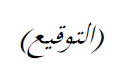 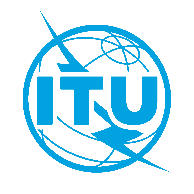 الاتحـاد الدولـي للاتصـالاتمكتب تقييس الاتصالاتجنيف، 27 يناير 2023المرجع:TSB Circular 73
 TSB Events/SCإلى:-	إدارات الدول الأعضاء في الاتحاد؛-	أعضاء قطاع تقييس الاتصالات؛-	المنتسبين إلى قطاع تقييس الاتصالات؛-	الهيئات الأكاديمية المنضمة إلى الاتحادالهاتف:+41 22 730 6805إلى:-	إدارات الدول الأعضاء في الاتحاد؛-	أعضاء قطاع تقييس الاتصالات؛-	المنتسبين إلى قطاع تقييس الاتصالات؛-	الهيئات الأكاديمية المنضمة إلى الاتحادالفاكس:+41 22 730 5853إلى:-	إدارات الدول الأعضاء في الاتحاد؛-	أعضاء قطاع تقييس الاتصالات؛-	المنتسبين إلى قطاع تقييس الاتصالات؛-	الهيئات الأكاديمية المنضمة إلى الاتحادالبريد الإلكتروني:tsbevents@itu.intنسخة إلى:-	رؤساء لجان دراسات قطاع تقييس الاتصالات ونوابهم؛-	مدير مكتب تنمية الاتصالات؛-	مدير مكتب الاتصالات الراديويةالموضوع:اجتماع “R” وورشة عمل الفريق المتخصص للاتحاد الدولي للاتصالات ومنظمة الصحة العالمية بشأن الذكاء الاصطناعي لأغراض الصحة؛
كامبريدج، الولايات المتحدة الأمريكية،  24-21 مارس 2023اجتماع “R” وورشة عمل الفريق المتخصص للاتحاد الدولي للاتصالات ومنظمة الصحة العالمية بشأن الذكاء الاصطناعي لأغراض الصحة؛
كامبريدج، الولايات المتحدة الأمريكية،  24-21 مارس 202314 فبراير 2023-	تقديم طلبات الحصول على رسائل دعم طلب التأشيرة (انظر الفقرة 9 أعلاه)14 فبراير 2023-	تقديم الطلبات بشأن برنامج المِنح الخاصة بتيسير السفر (انظر الفقرة 10 أعلاه)7 مارس 2023-	التسجيل المسبق (https://itu.int/go/fgai4h/reg)14 مارس 2023-	تقديم المساهمات الخطية في نسق قابل للتحرير (عن طريق البريد الإلكتروني إلى العنوان tsbfgai4h@itu.int) باستعمال نموذج الوثائق